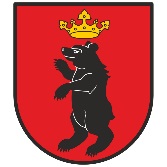 Urząd Miasta ŁukówUrząd Miasta ŁukówKARTA USŁUGI NR 21/GNPWydanie 13Wnioski do aktów planowania przestrzennego 11.12.2023 r.Komórka Urzędu prowadząca sprawęWydział Gospodarki Nieruchomościami i Planowania PrzestrzennegoMiejsce składania dokumentów1) osobiście:    - Punkt Obsługi Interesanta,2) pocztą elektroniczną na adres: sekretariat@um.lukow.pl - tylko w przypadku posiadania uprawnień do podpisu elektronicznego,3) pocztą  na adres: Urząd Miasta Łuków, 
ul.  Piłsudskiego 17, 21- 400 ŁukówTermin załatwienia sprawyZgodnie z przepisami ustawy z dnia 27 marca 2003 r. 
o planowaniu i zagospodarowaniu przestrzennym (Dz. U. 
z 2023 r. poz. 977 z późn. zm.).Wymagane dokumentyPismo dotyczące aktu planowania przestrzennego.OpłatyNie podlega opłacie skarbowej.Nr rachunku bankowego-Tryb odwoławczyNie przysługuje w trybie administracyjnym.Podstawa prawnaArt. 8g i art. 31 ust. 1 ustawy z dnia 27 marca 2003 r. 
o planowaniu i zagospodarowaniu przestrzennym (Dz. U. 
z 2023 r. poz. 977 z późn. zm.).Informacje dodatkowe-ZałącznikiPismo dotyczące aktu planowania przestrzennegoOpracował:Cecylia Kret – Starszy InspektorData:11.12.2023 r.Podpis:Zatwierdził:Anita Wojtal – Naczelnik  WydziałuData:11.12.2023 r.Podpis: